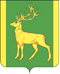 РОССИЙСКАЯ  ФЕДЕРАЦИЯИРКУТСКАЯ  ОБЛАСТЬАДМИНИСТРАЦИЯ МУНИЦИПАЛЬНОГО ОБРАЗОВАНИЯКУЙТУНСКИЙ РАЙОНП О С Т А Н О В Л Е Н И Е   «22» мая 2023 г.                    р.п. Куйтун                                                 № 389-пО внесении изменений в состав комиссии по установлению стажа работников, замещающим должности, не являющиеся должностями муниципальной службы в администрации муниципального образования Куйтунский район В связи с кадровыми изменениями, в соответствии с приказом Министерства здравоохранения и социального развития Российской Федерации от 27 декабря 2007 года № 808 "Об утверждении Положения об исчислении стажа работы работников федеральных государственных органов, замещающих должности, не являющиеся должностями федеральной государственной гражданской службы, для выплаты им ежемесячной надбавки к должностному окладу за выслугу лет", руководствуясь ст. ст. 37, 46 Устава муниципального образования Куйтунский район П О С Т А Н О В Л Я Е Т:1.   Внести в состав комиссии по установлению стажа работников, замещающим должности, не являющиеся должностями муниципальной службы в администрации муниципального образования Куйтунский район, утвержденной  постановлением администрации муниципального образования Куйтунский район от 23.11.2021 г. № 1501-п «Об утверждении Положения о комиссии по установлению стажа работников, замещающих должности, не являющиеся должностями муниципальной службы в администрации муниципального образования Куйтунский район» следующие изменения:1.1.   Вывести из состава комиссии Куликову Ираиду Васильевну.1.2. Ввести в состав комиссии заместителя мэра по социальным вопросам администрации муниципального образования Куйтунский район Шупрунову Татьяну Петровну, председателем комиссии.      2.  Организационному отделу управления по правовым вопросам, работе с архивом и кадрами администрации муниципального образования Куйтунский район (Чуйкиной И. В.):      - разместить настоящее постановление в сетевом издании «Официальный сайт муниципального образования Куйтунский район» в информационно - телекоммуникационной сети «Интернет» куйтунскийрайон.рф.;            -  внести информационную справку на сайте о внесении изменений в постановление от 23,11.2021 г. № 1501-п.	3. Архивной отделу управления по правовым вопросам, работе с архивом и кадрами администрации муниципального образования Куйтунский район (Хужеева Е. В.) внести информационную справку   в оригинал постановления администрации муниципального образования Куйтунский район от 23.11.2021 г. № 1501-п «Об утверждении Положения о комиссии по установлению стажа работников, замещающих должности, не являющиеся должностями муниципальной службы в администрации муниципального образования Куйтунский район» о внесении изменений.             4. Настоящее постановление вступает в силу со дня его подписания.	            5. Контроль за исполнением настоящего постановления оставляю за собой.Мэр муниципального образованияКуйтунский район                                                                                       А. А. Непомнящий